GarfieldMelways Ref:  912 S6Getting there:Probably the easiest way to get to Garfield is to head out along the Princess Freeway/Hiway and take a right at Garfield Rd – half-a-k past Gumbuya World.Pre-amble:Registration in Beswick Street, Garfield at the rear of the pub, approximately 50M from the intersection of Thirteen Mile Road.No $50 notes, no silver.Toilets are available in town.Parking is available.Race circuit: Rider briefing/race start is at the registration area The race proceeds from the start along the NarNarGoon-Longwarry Rd.  Left at Nine Mile Rd (4.5k)Left at Bunyip River Rd (6.5k)Left at Thirteen Mile Rd (6.5k)Left at NarNarGoon-Longwarry Rd (4.5k)The road will be controlled for the finish, there is approximately a 1k straight line sprint to the finish, riders are to keep left for the bulk of that distance then are welcome to use both sides of the road for the sprint BUT riders are not to cross to the righthand side of the road until they are CERTAIN that there is no traffic between them and the finish line.  
It is your RESPONSIBILITY to ensure it is safe to cross to the righthand side of the road before you do so.
A vehicle may have passed the traffic controller before you are seen and the TC has had the opportunity to stop the traffic.
A driver may ignore the traffic controller’s instructions.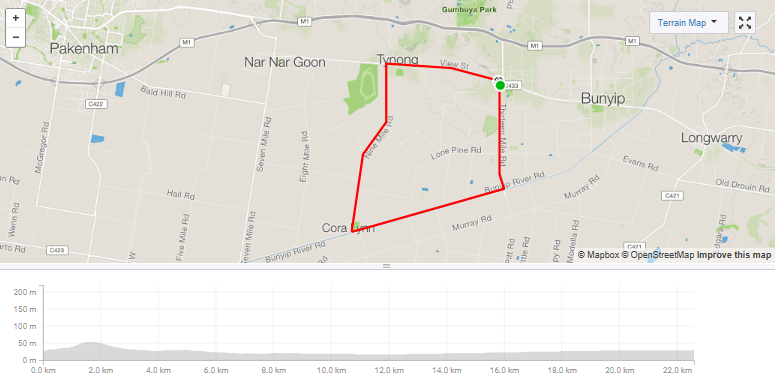 